「日本介護福祉士会タウンミーティング」～宮崎県介護福祉士会 中央研修会　同時開催～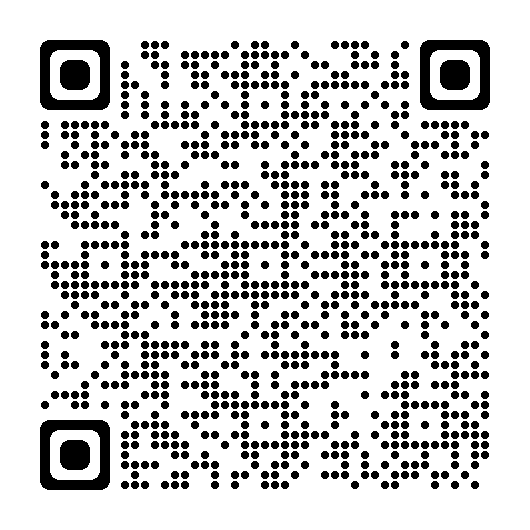 　　　　　　　　　　【　 受 講 申 込　 】　　　令和５年　　月　　日※駐車場の記入は、駐車場利用者「〇」・同乗者「同乗」・利用無し「×」を記入下さい。  ※駐車場は希望者（〇記入者）のみ駐車可能です。《昼食について》※会員の方で希望者には無料提供※一般参加者（非会員）の希望者には５００円で提供個人情報保護法により、この申込書に記載された内容は、標記研修会以外には使用しません。【申込み・問合せ先】　一般社団法人宮崎県介護福祉士会〒880-0007　宮崎市原町２－２２　宮崎県福祉総合センター　人材研修館内TEL ０９８５（２２）３７１０申込締切日　令和５年８月○日（○）必着送信先：ＦＡＸ（０９８５）－２２－３７１１駐車場開催日内　容令和５年９月２４日（日）宮崎県福祉総合センター人材研修館４階　大研修室・介護福祉士とACP・介護保険改正の動向と今から準備すべきこと・日本介護福祉士会タウンミーティングふりがな氏　　　名自　宅　住　所〒　　　　－〒　　　　－勤　務　先　名電　話（必ず何れか記入下さい）（　　　）勤務先　　TEL （　　 　 　）　　　　 　－　　　　　　　（　　　）自  宅　　TEL （　　　　　）　　　　 　－　　（　　　）勤務先　　TEL （　　 　 　）　　　　 　－　　　　　　　（　　　）自  宅　　TEL （　　　　　）　　　　 　－　　携　帯　電　話　　　　　　－　　　　　　　－　　　　　　　　　※連絡先として希望の方のみ　　　　　　－　　　　　　　－　　　　　　　　　※連絡先として希望の方のみ区　分（いずれかに○を付けてください。）介護福祉士会会員（　　　　　）会員№　　　　　　　　　　　非　会　員（　　　　）入 会 希 望（　　　　）昼　食　希　望希望する（　　　　　　）希望しない（　　　　　　）